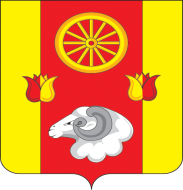 Российская ФедерацияРостовская область Ремонтненский район Администрация Денисовского сельского поселенияПОСТАНОВЛЕНИЕ26.04.2017 г                                                           № 47                                                       п. Денисовский       В соответствии с п.9 ст. 14 Федерального закона от 05.10.2003 года № 131 ФЗ « Об общих принципах  организации местного самоуправления в Российской Федерации» и в целях недопущения пожаров в местах летнего отдыха детей, администрация Денисовского сельского поселенияПОСТАНОВЛЯЮ:1. Рекомендовать директору МБОУ Денисовской СШ  в которой организуется  летний отдых детей:1.1. Ежегодно, перед началом действия летнего лагеря отдыха, разработать и согласовать с отделением надзорной деятельности (ОНД) по Ремонтненскому району планы мероприятий по недопущению пожаров в период проведения летнего отдыха детей. 1.2. Перед началом каждой смены проводить с обслуживающим персоналом инструктажи по мерам пожарной безопасности и действиям на случай  пожара. 1.3. Проводить инструктажи по мерам пожарной безопасности и действиям на случай пожара с каждым ребенком, поступающим в лагерь отдыха.1.4. Не реже одного раза в смену проводить практические тренировки по отработке планов эвакуации на случай пожара.2. В случае повышения пожарной опасности на территории Денисовского сельского поселения  и по представлению ОНД по Ремонтненскому  району в местах летнего отдыха Постановлением главы администрации Денисовского сельского поселения вводится особый противопожарный  режим. При этом:- руководителем учреждения разрабатывается План дополнительных мероприятий по обеспечению пожарной безопасности.- запрещается разжигание костров, применение открытого огня на территории  учреждения.- проводятся дополнительные инструктажи по соблюдению правил пожарной безопасности с обслуживающим  персоналом и отдыхающими.3. Контроль за выполнением  настоящего постановления оставляю за собой.И.о. главы администрацииДенисовского сельского поселения                                                                  Н.Г.Юхно  О порядке установления, в случае повышения пожарной  опасности, особого противопожарного режима в местах летнего отдыха детей.